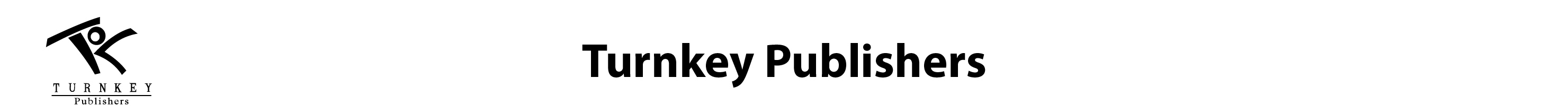 Month wise Course Outline – Session 2020 - 21Class: Senior Montessori / KG II		Subject: MathematicsTEACHING AIDS: Mathematics for Pre-School 2	Mathematics Exercise Book 2	MonthContentPageExerciseLearning OutcomesGeneral MethodologyAprilMaths Work Book - 28-13counting revisionRecall numbers 1 - 40INTRODUCTION OF NUMBERS  1 to 40 Introduced through ten board counting 1 to 40 Note :can make teen board with the carton/card sheet INTRODUCTION OF NUMBERS NAME:THROUGH POEM:
How to spell number words1 -2?
First comes number 1
You can spell 1 O-N-E
You'll be as happy as can be
When you learn to spell 1 -O-N-E
O-N-E  O-N-E
That's how it goes  O-N-E 
It's easy to spell for you and me 
It comes right after the number 1
Why don't you come and spell with me?
T-W-O  -T-W-O
T-W-O  -T-W-O
That's how we spell  T-W-O
T-W-O  that goes number 2
It's easy as can be
So sing along with meAprilMaths Exercise Copy 24-13revision-INTRODUCTION OF NUMBERS  1 to 40 Introduced through ten board counting 1 to 40 Note :can make teen board with the carton/card sheet INTRODUCTION OF NUMBERS NAME:THROUGH POEM:
How to spell number words1 -2?
First comes number 1
You can spell 1 O-N-E
You'll be as happy as can be
When you learn to spell 1 -O-N-E
O-N-E  O-N-E
That's how it goes  O-N-E 
It's easy to spell for you and me 
It comes right after the number 1
Why don't you come and spell with me?
T-W-O  -T-W-O
T-W-O  -T-W-O
That's how we spell  T-W-O
T-W-O  that goes number 2
It's easy as can be
So sing along with meMonthContentPageExerciseLearning OutcomesGeneral MethodologyJulyMaths Work Book - 214-20ShapesNumbers in figures and wordsRecognise shapes and the pattern they may represent.Write and learn numbers in figures and words.INTRODUCTION OF NUMBERS NAME:THROUGH POEM:
How to spell number words 3 -5?
First comes number 3
You can spell 3 T –H –R –E -E
You'll be as happy as can be
When you learn to spell T –H- R- E -E
T-H-R-E-E      T-H-R-E-E
That's how it goes T-H-R-E-E
It's easy to spell for you and me 
It comes right  after the number 3
Why don't you come and spell with me?
F-O-U-R   F-O-U-R
That's how we spell F-O-U-R
F –O-U-R  that goes number FOUR
It's easy as can be
So sing along with meJulyMaths Exercise Copy 214-21ConceptNumber in figure and colour-INTRODUCTION OF NUMBERS NAME:THROUGH POEM:
How to spell number words 3 -5?
First comes number 3
You can spell 3 T –H –R –E -E
You'll be as happy as can be
When you learn to spell T –H- R- E -E
T-H-R-E-E      T-H-R-E-E
That's how it goes T-H-R-E-E
It's easy to spell for you and me 
It comes right  after the number 3
Why don't you come and spell with me?
F-O-U-R   F-O-U-R
That's how we spell F-O-U-R
F –O-U-R  that goes number FOUR
It's easy as can be
So sing along with meMonthContentPageExerciseLearning OutcomesGeneral MethodologyAugustMaths Work Book - 221-49Numbers in figures and wordsNumbers writingWrite and learn numbers in figures and words.Determine place value up till hundred and count till 100.INTRODUCTION OF CONCEPTbegin with warm ups – buzz off number 9, missing number game between 0 and 10 and number of actions 10 claps, 6 jumps, 5 blinks, 8 taps on hands, 9 jogging on the spot.Introduces the topic empty, half full and full.Shows students a container that is empty.Asks students what does the word empty mean?  Nothing inside. Shows children a container with rice half full.Asks children what does the word half full mean?  Not full to the top, the middle. Shows children a full container of rice. Asks children what does the word full mean? No space for anything else.Explain to children that at each table there are cups, rice, sand and no material. Demonstrates how to fill in the worksheet using example of half full. AugustMaths Exercise Copy 222-43Number in figureShapesty words-INTRODUCTION OF CONCEPTbegin with warm ups – buzz off number 9, missing number game between 0 and 10 and number of actions 10 claps, 6 jumps, 5 blinks, 8 taps on hands, 9 jogging on the spot.Introduces the topic empty, half full and full.Shows students a container that is empty.Asks students what does the word empty mean?  Nothing inside. Shows children a container with rice half full.Asks children what does the word half full mean?  Not full to the top, the middle. Shows children a full container of rice. Asks children what does the word full mean? No space for anything else.Explain to children that at each table there are cups, rice, sand and no material. Demonstrates how to fill in the worksheet using example of half full. MonthContentPageExerciseLearning OutcomesGeneral MethodologySeptemberMaths Work Book - 250-59Numbers writingDetermine place value up till hundred and count till 100.INTRODUCTION OF UNIT & TENS THROUGH GAMESMaterial:Paddle pop stick/beads, Drew up a template on a piece of paper with the column, with the heading of tens & unitExplanation:Place the material on the table and ask the child to count ten sticks with rubber band. Ask the child now it’s a bundle of ten. Place it on the paper in column ten now ask the child to count five beads and place on the paper column unit then explain it 3 ten and 5 unit makes 35. Show the number cards of 3 and 5 and place 3 in the column of ten and 5 in the column of unit. Note:Do this practice several time to clear the concept with many other waySeptemberMaths Exercise Copy 244-57Count in tenCountingConceptMissing numbers-INTRODUCTION OF UNIT & TENS THROUGH GAMESMaterial:Paddle pop stick/beads, Drew up a template on a piece of paper with the column, with the heading of tens & unitExplanation:Place the material on the table and ask the child to count ten sticks with rubber band. Ask the child now it’s a bundle of ten. Place it on the paper in column ten now ask the child to count five beads and place on the paper column unit then explain it 3 ten and 5 unit makes 35. Show the number cards of 3 and 5 and place 3 in the column of ten and 5 in the column of unit. Note:Do this practice several time to clear the concept with many other wayOctoberReinforcement & Assessment MonthContentPageExerciseLearning OutcomesGeneral MethodologyNovemberMaths Work Book - 260-66Missing numbersNumbers in figures and wordsWhat comes beforeRecall numbers in random sequence.Have a firm grip 1 – 100Write and learn numbers in figures and words.Telling time Material: a clock 
(1-)Hold up your clock and set a time (e.g. 4 o’clock). Ask the class "What time is it?".  ask "its 4 o'clock". Move the hand to another time, and ask again (you can also ask "Please could you tell me the time?"). Go through the hours eliciting the times from the class until they have got the hang of the structures.(2)-stand everyone in front of you. Say "Point your hands at 1 o’clock" and demonstrate how to do this (hold one arm straight up at 12 and the other at 1). Then say “Point you hands at 2 o’clock” … continue all the way round to 12 o’clock. sing a song One o'clock, two o'clock, three o'clock rock. Four o'clock, five o'clock, six o'clock rock. Seven o'clock, eight o'clock, nine o'clock rock. Ten o'clock and I am going to rock around the house etc.NovemberMaths Exercise Copy 258-77--Telling time Material: a clock 
(1-)Hold up your clock and set a time (e.g. 4 o’clock). Ask the class "What time is it?".  ask "its 4 o'clock". Move the hand to another time, and ask again (you can also ask "Please could you tell me the time?"). Go through the hours eliciting the times from the class until they have got the hang of the structures.(2)-stand everyone in front of you. Say "Point your hands at 1 o’clock" and demonstrate how to do this (hold one arm straight up at 12 and the other at 1). Then say “Point you hands at 2 o’clock” … continue all the way round to 12 o’clock. sing a song One o'clock, two o'clock, three o'clock rock. Four o'clock, five o'clock, six o'clock rock. Seven o'clock, eight o'clock, nine o'clock rock. Ten o'clock and I am going to rock around the house etc.MonthContentPageExerciseLearning OutcomesGeneral MethodologyDecemberMaths Work Book - 267-76Introducing subtractionPerform simple subtractionINTRODUCTION of SUBTRACTION:Explain the problem with a drawing. Draw 8 orange circles on the board or a sheet of paper. Ask the students to count the oranges—you may label each orange with a number. As you explain that ALI  ate 3 oranges, cross out or erase 3 of the oranges. Ask the students how many oranges are left. After reply write the number 5.INTRODUCTION of subtraction through material :Arrange material like beads, sticks, pencils etc .Ask children today we are doing take away sums Arrange the group of children and give them material ask them one has 10 beads and he will take away /or will give 4 beads to his friend .How many beads are left with him Total 6 beads are left ask children to write the sum on a peace of paper and do practice .DecemberMaths Exercise Copy 278-85ElevenTwelveTeen wordsShapeCounting 1 -100-INTRODUCTION of SUBTRACTION:Explain the problem with a drawing. Draw 8 orange circles on the board or a sheet of paper. Ask the students to count the oranges—you may label each orange with a number. As you explain that ALI  ate 3 oranges, cross out or erase 3 of the oranges. Ask the students how many oranges are left. After reply write the number 5.INTRODUCTION of subtraction through material :Arrange material like beads, sticks, pencils etc .Ask children today we are doing take away sums Arrange the group of children and give them material ask them one has 10 beads and he will take away /or will give 4 beads to his friend .How many beads are left with him Total 6 beads are left ask children to write the sum on a peace of paper and do practice .MonthContentPageExerciseLearning OutcomesGeneral MethodologyJanuaryMaths Work Book - 277-91Geometrical solidsSimple sumsBackward countingDouble digit sumsAddition tableRecognise Geometrical shapes.Perform addition and subtractionCount backward and forwardDeal with double digitLearn and understand the tables and the connection between multiplication and addition.INTRODUCTION OF BACKWARD COUNTING :Teacher should place pieces of large construction paper with one number (in order from 20-0) written in large print on each.Each child  will receive a small index card with a “mystery number” (0-20) written on it.Each child will get a turn find their number on the construction paper number line on the floor.  They will then begin hopping/counting backwards from their mystery number. When the rest of the class catches on, they will join in on the counting.Continue process until all children have hopped and counted backwards.In order to gain children interest, teacher can ask for 10 student volunteers to come to the front of the class.JanuaryMaths Exercise Copy 285-100Ty wordsTeen wordsWhat comes afterSolid shapeConceptShapes -INTRODUCTION OF BACKWARD COUNTING :Teacher should place pieces of large construction paper with one number (in order from 20-0) written in large print on each.Each child  will receive a small index card with a “mystery number” (0-20) written on it.Each child will get a turn find their number on the construction paper number line on the floor.  They will then begin hopping/counting backwards from their mystery number. When the rest of the class catches on, they will join in on the counting.Continue process until all children have hopped and counted backwards.In order to gain children interest, teacher can ask for 10 student volunteers to come to the front of the class.MonthContentPageExerciseLearning OutcomesGeneral MethodologyFebruaryMaths Work Book - 292-108ShapesFractionEven and Odd numberstimeOrdinal numbersRecognise and draw basic shapes.Show fractional parts in whole pictures.Distinguish between even and odd numbers.Recognise and remember new shapes.Tell and represent time in picture.Say ordinal numbers.Even/odd number Select ten children from the class and ask to count how many students are standing.Next, have each children to find a partner (since there are 10 children everyone will have a partner). Write 10 on the board under the word "even".Explain to children that everyone has a partner because 10 is an "even" number.Ask 2 children to sit down, leaving 8 students standing. . Everyone should have a partner.  Write 8 on the board under "even".Repeat this process with 6, 4, and 2 students.Ask children what they think would happen if there were 9 children standing. Would everyone have a partner? Repeat for 7, 5, 3, 1Children should be able to tell you that a child will be left without a partner for 7, 5, 3, and 1.Give each child an index card with a "mystery number" written on it.  In addition to the numerical number, dots should be used to represent that number. For example, the 6 card should have six dots on it.children will work independently to pair up the dots in order to determine if their number is odd or even.children should write the words odd or even on the card.FebruaryMaths Exercise Copy 2101-110Backward countingSumFraction edd – oddTime2 times-Even/odd number Select ten children from the class and ask to count how many students are standing.Next, have each children to find a partner (since there are 10 children everyone will have a partner). Write 10 on the board under the word "even".Explain to children that everyone has a partner because 10 is an "even" number.Ask 2 children to sit down, leaving 8 students standing. . Everyone should have a partner.  Write 8 on the board under "even".Repeat this process with 6, 4, and 2 students.Ask children what they think would happen if there were 9 children standing. Would everyone have a partner? Repeat for 7, 5, 3, 1Children should be able to tell you that a child will be left without a partner for 7, 5, 3, and 1.Give each child an index card with a "mystery number" written on it.  In addition to the numerical number, dots should be used to represent that number. For example, the 6 card should have six dots on it.children will work independently to pair up the dots in order to determine if their number is odd or even.children should write the words odd or even on the card.MarchReinforcement & Assessment